Анотація навчального курсуМета курсу (набуті компетентності)Мета викладання дисципліни  є  ознайомлення  студентів  із  теоретичними  основами  функціонування різних підходів до обслуговування іноземних туристів із залученням  новітніх технологій та іноземних мов, а також формування навичок з практичного використання отриманих знань..Вивчення даного навчального курсу призначене для формування, удосконалення та розвитку у здобувача вищої освіти наступних компетентностей:ЗК 05. Здатність працювати в командіЗК 07. Цінування мультикультурності.ЗК 09. Здатність до абстрактного мислення, аналізу та синтезу.ЗК 10. Здатність застосовувати знання у практичних ситуаціяхСК 04. Здатність формувати та реалізовувати ефективні зовнішні та внутрішні комунікації на підприємствах сфери гостинності, навички взаємодії.СК 11. Здатність виявляти, визначати й оцінювати ознаки, властивості і показники якості продукції та послуг, що впливають на рівень забезпечення вимог споживачів у сфері гостинності.СК  12.  Здатність  ініціювати  концепцію  розвитку  бізнесу, формулювати бізнес-ідею розвитку суб’єктів готельного та ресторанного бізнесу.Що забезпечується досягненням наступних програмних результатів навчання:РН 07. Організовувати процес обслуговування споживачів готельних та ресторанних послуг на основі використання сучасних інформаційних, комунікаційних і сервісних технологій та дотримання стандартів якості і норм безпеки.РН 08. Застосовувати навички продуктивного спілкування зі споживачами готельних та ресторанних послу.РН 12. Здійснювати ефективний контроль якості продуктів та послуг закладів готельного і ресторанного господарства.РН 16. Виконувати самостійно завдання, розв’язувати задачі і проблеми, застосовувати їх в різних професійних ситуаціях та відповідати за результати своєї діяльності.РН 19. Діяти у відповідності з принципами соціальної відповідальності та громадянської свідомості.РН 20. Розуміти вимоги до діяльності за спеціальністю, зумовлені необхідністю забезпечення сталого розвитку України, її зміцнення як демократичної, соціальної, правової держави.  Структура курсуРекомендована літератураОсновна література:Божидарнік Т. Міжнародний туризм : навч. посіб. / Т. Божидарнік, Н. Божидарнік, Л. Савош. – К. : Центр учбової літератури, 2012. – 312 с. В'їзний  туризм  :  навч.  посіб.  /  П.  Ф.  Коваль,  Н.  О.  Алєшугіна, Г. П. Андрєєва та ін. – Ніжин : Вид-во Лук'яненко В. В., 2010. – 304 с. Воскресенский В. Ю. Международный туризм / В. Ю. Воскресенский. – М. : ЮНИТИ-ДАНА, Великочий  В.С.,  Дутчак  О.І.,  Шикеринець  В.В.  Міжнародний  туризм  /  Навчальний посібник для студентів спеціальності 8.14010301 «Туризмознавство». - Івано-Франківськ: Видавець Кушнір Г.М., 2015. - 254 с.  2006 – 255 с. Інноваційні  підходи  в  дослідженні  та  розвитку  підприємств  індустрії гостинності  та туризму (розділ кол. моногр)/ Сучасні тенденції розвитку готельно-ресторанного бізнесу: міжнародний  та  національний  досвід:  колективна монографія / за  заг. Ред.  А.Ю. Парфіненка. – Х. : ХНУ імені В.Н. Каразіна, 2017. – 412 с.Кудла Н. Маркетинг туристичних послуг : навч. посіб. / Н. Кудла. – К. : Знання, 2011. – 350 с.  Лужанська Т. Сільський туризм : історія, сьогодення та перспективи : навч. посіб. / Т. Лужанська,  С.  Махлинець,  Л.  Тебляшкіна. – К. : Кондор, 2008. – 385 с.  Любіцева О. О. Ринок туристичних послуг (геопросторові аспекти) / О. О. Любіцева. – 3-тє вид., перероб. та доп. – К. : Альтерпрес, 2005. – 436 с.  Мальська М. Організація туристичного обслуговування : підручник / М. Мальська, В. Худо, Ю. Занько. – К. : Знання, 2011. – 275 с.  Мальська М. П. Туристичне краєзнавство. Європа / М. П. Мальська, М. З. Гамкало, О. Ю. Бордун. – К. : ЦУЛ, 2009. – 224 с.Інформаційні ресурси.  Все про туризм: туристична бібліотека. – Режим доступу: http://infotour.in.ua/index.htmОфіційний сайт Всесвітнього економічного форуму. – Режим доступу : http://www.weforum.org.Система дистанційного навчання СНУ ім. В. Даля – Режим доступу: http://moodle.snu.edu.ua/ Сайт №2 системи дистанційного навчання СНУ ім. В. Даля – Режим доступу: http://moodlesti.snu.edu.ua/Оцінювання курсуЗа повністю виконані завдання студент може отримати визначену кількість балів:Шкала оцінювання студентівПолітика курсуСилабус курсу: Силабус курсу: 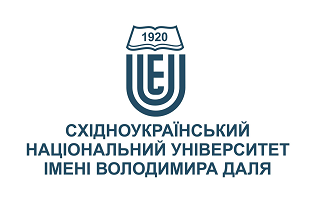 ОРГАНІЗАЦІЯ ОБСЛУГОВУВАННЯ ІНОЗЕМНИХ ТУРИСТІВОРГАНІЗАЦІЯ ОБСЛУГОВУВАННЯ ІНОЗЕМНИХ ТУРИСТІВСтупінь вищої освіти:БакалаврБакалаврСпеціальність: 241 «Готельно-ресторанна справа»241 «Готельно-ресторанна справа»Рік підготовки:33Семестр викладання:осіньосіньКількість кредитів ЄКТС:55Мова(-и) викладання:українськаукраїнськаВид семестрового контролюекзаменекзаменАвтор курсу та лектор:Автор курсу та лектор:Автор курсу та лектор:Автор курсу та лектор:Автор курсу та лектор:д.е.н., доц., Зеленко Олена Олександрівнад.е.н., доц., Зеленко Олена Олександрівнад.е.н., доц., Зеленко Олена Олександрівнад.е.н., доц., Зеленко Олена Олександрівнад.е.н., доц., Зеленко Олена Олександрівнад.е.н., доц., Зеленко Олена Олександрівнад.е.н., доц., Зеленко Олена Олександрівнад.е.н., доц., Зеленко Олена Олександрівнавчений ступінь, вчене звання, прізвище, ім’я та по-батьковівчений ступінь, вчене звання, прізвище, ім’я та по-батьковівчений ступінь, вчене звання, прізвище, ім’я та по-батьковівчений ступінь, вчене звання, прізвище, ім’я та по-батьковівчений ступінь, вчене звання, прізвище, ім’я та по-батьковівчений ступінь, вчене звання, прізвище, ім’я та по-батьковівчений ступінь, вчене звання, прізвище, ім’я та по-батьковівчений ступінь, вчене звання, прізвище, ім’я та по-батьковіпрофесор кафедри міжнародної економіки і туризмупрофесор кафедри міжнародної економіки і туризмупрофесор кафедри міжнародної економіки і туризмупрофесор кафедри міжнародної економіки і туризмупрофесор кафедри міжнародної економіки і туризмупрофесор кафедри міжнародної економіки і туризмупрофесор кафедри міжнародної економіки і туризмупрофесор кафедри міжнародної економіки і туризмупосадапосадапосадапосадапосадапосадапосадапосадаzelenko@snu.edu.ua+38-050-939-74-49Viber за номером телефону Viber за номером телефону 216aНК аудиторія кафедри МЕіТелектронна адресателефонмесенджермесенджерконсультаціїЦілі вивчення курсу:Метою лекційних занять є вивчення теоретичних основ та практичних аспектів організації та основних процесів технологічного циклу надання туристичних послуг іноземним туристам.Метою самостійної роботи за дисципліною є засвоєння студентом навчального матеріалу в час, вільний від обов'язкових навчальних занять, без участі викладача; переорієнтація із лекційно-інформативної на індивідуально-диференційовану, особистісно-орієнтовану форму та на організацію самоосвіти студента; поглиблення, узагальнення та закріплення знань, які студенти отримують у процесі навчання, а також застосування цих знань на практиці шляхом виконання індивідуальних завдань.Результати навчання:Знання: Здатність до демонстрації системи знань щодо: сутності поняття "технологія в'їзного туризму"; історії та основних етапи розвитку в'їзного туризму; головних напрями державної туристичної політики України та особливостей державного регулювання  в галузі в'їзного туризму; основних засад організації цього виду діяльності в Україні та чинники, що на нього впливають; зовнішніх та внутрішніх чинники, що впливають на розвиток в'їзного туризму; потенціалу розвитку в'їзного туризму в Україні та особливосте його оцінювання; специфіки формування продукту сфери гостинності, орієнтованого на задоволення потреб у відпочинку іноземного споживача.Вміння: аналізувати основні теоретичні та практичні проблеми  взаємодії підприємств сфери гостинності споживачів в'їзних турів; здійснювати аналіз внутрішнього та зовнішнього середовища організації та управління наданням послуг сфери гостинності іноземним споживачам; організовувати та просувати послуги гостинності за межами держави; орієнтуватися в особливостях і відмінностях послуг сфери гостинності для іноземних відвідувачів в регіонах України.Передумови до початку вивчення:Базові знання щодо організації туристичної діяльності, знання щодо загальних економічних процесів на макро- і мікрорівнях, дисципліна вивчається після курсів «Організація туристичних подорожей», «Географія туризму», «Менеджмент готельно-ресторанного господарства» та «Маркетинг готельно-ресторанного господарства», вивчається паралельно з дисципліною «Організація готельного господарства» тощо. №ТемаГодини (Л/ПЗ)Стислий змістІнструменти і завдання1В'їзний туризм як соціально-економічне явище2/2Складові системи в'їзного туризму.В'їзний туризм як вид економічної діяльності.Сучасний стан розвитку в'їзного туризму в Україні. Фактори, що впливають на розвиток в'їзного туризму. Презентації в PowerPoint.Практичні вправи.Аналіз ситуацій.Тести.Індивідуальні завдання.2Особливості туристичного продукту у в'їзному туризмі3/3Туристичний та ресурсний потенціал розвитку в'їзного туризму в Україні. Туристична інфраструктура в'їзного туризму. Виробництво національного туристичного продукту.  Презентації в PowerPoint.Практичні вправи. Тести. Індивідуальні завдання.3Технологія створення в'їзних турів2/2Проектування в'їзних турів.Формування в'їзного туру.Туристична документація.Правові аспекти сертифікації туристичних послуг у в'їзному туризмі.Презентації в PowerPoint.Ділові ігри.Практичні вправи.Тести.4Організація послуг розміщення іноземних туристів. 2/2Поняття та види закладів розміщення.  Особливості організації послуг розміщення іноземних туристів.  Новітні системи бронювання послуг розміщення.Презентації в PowerPoint.Ділові ігри.Практичні вправи.Тести.5Організація послуг харчування для іноземних туристів. 2/2Особливості харчування іноземних туристів. Національні та мережеві  заклади харчування для іноземних туристів.Презентації в PowerPoint.Ділові ігри.Практичні вправи.Тести.6Організація послуг перевезення для іноземних туристів. 2/2Види послуг перевезення. Системи бронювання послуг перевезення.  Презентації в PowerPoint.Ділові ігри.Практичні вправи.Тести.7Просування в'їзних турів 2/2Чинники формування туристичного попиту.Просування національного туристичного продукту на зарубіжних ринках.Туристичний імідж країни.Презентації в PowerPoint.Практичні вправи. Тести. Індивідуальні завдання.8Перспективи розвитку в'їзного туризму в Україні2/2Дослідження туристичного потенціалу та діагностика територій.Програмування розвитку в'їзного туризму.Організація альтернативних видів туризму в УкраїніПрезентації в PowerPoint.Практичні вправи. Тести. Індивідуальні завдання.Інструменти і завданняКількість балівКількість балівІнструменти і завданняДенна формаЗаочна формаПрисутність на заняттях та засвоєння лекційного матеріалу за темами 6020Присутність на заняттях (у період настановної сесії) та своєчасне виконання самостійних практичних завдань у межах тем-30Індивідуальна робота 2030Екзамен2020Разом100100Сума балів за всі види навчальної діяльностіОцінка ECTSОцінка за національною шкалоюОцінка за національною шкалоюСума балів за всі види навчальної діяльностіОцінка ECTSдля екзамену, курсового проекту (роботи), практикидля заліку90 – 100Авідміннозараховано82-89Вдобрезараховано74-81Сдобрезараховано64-73Dзадовільнозараховано60-63Езадовільнозараховано35-59FXнезадовільно з можливістю повторного складанняне зараховано з можливістю повторного складання0-34Fнезадовільно з обов’язковим повторним вивченням дисциплінине зараховано з обов’язковим повторним вивченням дисципліниПлагіат та академічна доброчесність:Дотримання академічної доброчесності за курсом ґрунтується на внутрішньо-університетській системі запобігання та виявлення академічного плагіату. До основних вимог за курсом віднесено - посилання на джерела інформації у разі використання ідей, розробок, тверджень, відомостей; надання достовірної інформації про результати власної навчальної (наукової, творчої) діяльності, використані методики досліджень і джерела інформації.Перевірка текстів на унікальність здійснюється однаковими для всіх здобувачів засобами: – за допомогою програмного забезпечення Unicheck і засобів системи MOODLE; за Internet-джерелами – за допомогою програми Antiplagiarism.net. Завдання і заняття:Очікується, що всі здобувачі вищої освіти відвідають усі лекції і практичні заняття курсу. Здобувачі мають інформувати викладача про неможливість відвідати заняття. У будь-якому випадку здобувачі зобов’язані дотримуватися термінів виконання усіх видів робіт, передбачених курсом. Якщо здобувач вищої освіти відсутній з поважної причини, він/вона презентує виконані завдання під час консультації викладача. Здобувач вищої освіти має право на оскарження результатів оцінювання.Поведінка в аудиторії:Курс передбачає індивідуальну та групову роботу. Середовище в аудиторії є дружнім, творчим, відкритим до конструктивної критики.На аудиторні заняття слухачі мають з’являтися  вчасно відповідно до діючого розкладу занять, яке міститься на сайті університету. Під час занять усі його учасники мають дотримуватися вимог техніки безпеки. 